CT BOS Steering Committee Meeting Minutes5/20/2211:00 am – 12:30 pm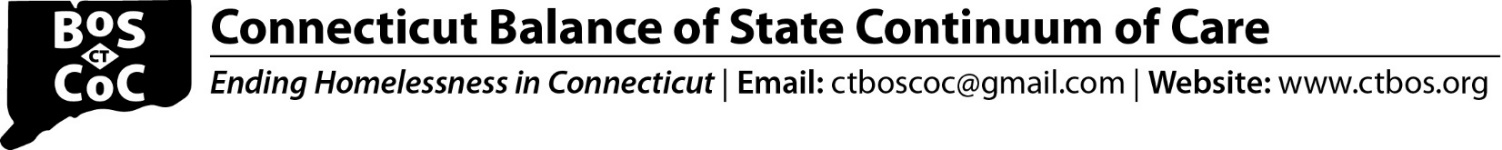 Welcome  Guidelines for BOS MeetingsIntroductions – breakout in small groups Adopt April Steering Committee Meeting MinutesMinutes approved with the following additional language highlighted below. Discussion and Vote - New Project Priorities for 2022 CoC Competition CCADV noted that they would like the ability to apply for PSH and other component types for DV survivors with the DV Bonus funds.  In the past, HUD has not allowed PSH applications for DV bonus funding.  If that changes, BOS can expand the list of eligible new project models to include DV Bonus funded PSH and other component types.Reaching Home Campaign UpdatesChelsea Ross from Partnership for Strong Communities (PSC) reported that the agency is concluding their work on the Reaching Home campaign.  PSC has worked on the campaign for the last 18 years.  PSC has been meeting with each of the work groups and will support their efforts through June. The transition to CCEH will happen by 7/1/22.  Work groups are deciding if they want to continue to meet in the summer.  PSC will focus on efforts to increase affordable housing and advance equity and housing justice.  The Reaching Home virtual awards ceremony will be held on 6/8/22: https://www.pschousing.org/rhac2022Evonne Klein, CCEH reported that the name Reaching Home will be retired, and a new name will be given to the collective impact effort  that will be managed by CCEH.  She noted that the transition is an opportunity to reimagine how we will end homelessness in CT.  There will be an official launch in September, and this summer CCEH will be meeting with stakeholders to gather input and develop a plan.AnnouncementsPaul Schmitz, new CCEH Director of HMIS and Strategic Analysis introduced himself to the group.HUD noted that they will reach out to agencies with 2021 CoC award grant agreements as soon as they are available.  The HUD field office staff are currently conducting monitoring.2021 CoC Application Score and Competition DebriefThe maximum points available was 173; median score was 143; highest score was 168.25 and CT BOS score was 167.5.There was only $20 million available nationally for Tier II projects, and, as a result, despite a very high score, CT BOS got very little Tier II funds.CT BOS Steering Committee Chairs Election 6/17/22 CT BOS is accepting nominations for two Steering Committee Chairs. There are four Co-Chairs and each year, two of the Chair positions are up for election. BOS guidelines require that of the four chairs, there is a state government representative and one from the non-profit community.  The chairs elected last year include  both a state government (Steve DiLella) and a non-profit (Sonya Jelks) representative; therefore, nominees for the Co-Chair position do not need to meet those requirements. BOS is committed to diversity and encourages Black, Indigenous, Persons of color (BiPoC), Latinx, Persons with lived experience of homelessness, LGBTQIA+ applicants and people with disabilities to apply. Please send nominations to: ctboscoc@gmail.com. The Chairs election will take place at the 6/17/22 BOS Steering Committee meeting.CAN Representative Registration due 6/8/22 The deadline for Coordinated Access Networks (CANs) to register their representatives to the Steering Committee is 6/9/22. If you are interested in becoming a CAN representative, please contact your CAN : Link to CAN rep contact info. CANs are strongly encouraged to ensure that at least one of their reps is Black,Indigenous, Person of color (BiPoC) and/or Latinx.CT BOS Renewal Evaluation UpdatesDeadlines were not yet established at the time of this meeting. Following are the updated deadlines for renewal evaluation:6/8/22: Deadline – Last day for providers to submit Support Requests and Renewal Evaluation HMIS Data Clean Up Tickets.6/22/22: Deadline – Last day for providers to make HMIS data changes for consideration in 2022 Renewal Evaluation Score6/23/22: 2022 Renewal Evaluation Score is final To be determined:  Deadline to file a grievanceUpcoming Webinars – Utility Allowance TrainingTraining will be held on 6/13/22  - 1:00-3:00 p.m.Join Zoom Meeting: Zoom Link; Meeting ID: 821 5561 4187; Passcode: 715090; Call-in number: 646 876-9923CT BOS New Project Request for Proposals (RFP) – due 6/6/22 CT BOS website page w/info on New Project RFPBOS is accepting new project applications for the 2022 competition for CoC Bonus/Reallocation and for DV Bonus funding.  Currently seeking applications for:Rapid Rehousing (RRH);RRH for Category 4 Survivors of Domestic Violence (DV bonus);Services in existing Permanent Supportive Housing (PSH) programs that don’t have designated funding for services from any public source (e.g., HUD or DMHAS);Services in Tax Credit/DOH Bond Financed/HOME ARPA congregate PSH programs scheduled to open within HUD’s required timeline and not yet fully funded.Planning Grant Allocations for 7/1/22-6/30/23The total grant amount is $1,250,000.  Funds will be used to support: CoC Operational Support (NOFO Application; Monitoring; HUD Compliance; Coordination); Annual Homeless Point in Time Count (PIT); Staff Training and Case Conferencing; HMIS Reporting and Customization; CLIP (Consumer Leadership Involvement Project).Additional Community Representative Seat(s) for YAB member There is a proposal to change the Governance Charter to add two Community Representative Steering Committee seats designated for Persons with Lived Experience of Homelessness who also serve on the Youth AdvisoryBoard (YAB).The Steering Committee will vote on this proposal at the next SC meeting.Discussion on Proposed Minor Change to Reallocation PolicyThe added language in the Proposed Reallocation Policy reflects  a new option enabling projects to switch component types via a transition project application, rather than via reallocation. It enables one year to transition fully to the new model and avoids a gap in funding.  If provider wants to do a transition project application, they will be required to bring to the Steering Committee for approval.  Motion: To accept the updates to the Reallocation Policy.  Motion passes.CT Coalition Against Domestic Violence (CCADV) requested to Reallocate/Transition an existing project from DV Bonus RRH to PSH, or potentially another project type.  It is not yet known if HUD will approve this reallocation/transition. CCADV will determine how much existing RRH funding to move to PSH. CT BOS team to work with them to determine if reallocation, transition or a combination of both would be mostadvantageous. The Steering Committee approved this change by consensus.Consumer Leadership Involvement Project (CLIP) Updates CLIP noted several accomplishments over the past year such as recruiting CLIP consultants, presenting trainings to BOS, and providing feedback on the BOS Governance Charter and consumer survey, and being elected to serve on the Steering CommitteeCLIP Consultants asked the Steering Committee how CLIP has impacted agencies and the Steering Committee.  Meeting participants noted: CLIP reinforced the importance of getting to know each other better and of avoiding jargon and acronyns; CLIP provided helpful insights on the consumer survey and Governance Charter; the Steering Committee eadopted CLIP’s ground rules for meetings; and it has been important to have new voices at the table.The consultants also asked the group what else CLIP could be doing.  Participants noted that it would be helpful to hear from CLIP on:  supports People with Lived Experience of Homelessness (PWLEH)need to increase income; and ways to advance race equity. CLIP might also consider making a recommendation to award bonus points for CT BOS new project applications if an agency commits to providing CoC project participants with peer supports via paid staff.Meeting participants asked if funding peer positions were eligible costs for a CoC PSH/RRH project, and it was noted that is an eligible activity.  It was announced that ACT has a position open for a RRH assistance and they are interested in hiring a PWLEH.Other BusinessMulti-factor authentication in HMIS begins on 6/1/22.  Providers need to update a form in Caseworthy or they will not be able to log into HMIS. Check email from Nutmeg for more information.Steering Committee Meeting Schedule June 17, 2022; 11-12:30July 15, 2022; 11-12:30August 19, 2022; 11-12:30September 16, 2022; 11-1:00 – CT BOS Semi-annual meetingOctober 21, 2022; 11-12:30November 18, 2022; 11-12:30December 16, 2022; 11-12:30